Конспект занятия по аппликации в подготовительной  группе на тему: «В весеннем лесу»Цель: изготовление аппликации из цветной бумаги своими руками.
Задачи:
образовательная:
- показать красоту весеннего леса,
- совершенствовать навыки работы с цветной бумагой и картоном, 
- расширять кругозор;
воспитательная: 
- прививать эстетический вкус,
- прививать аккуратность при работе с цветной бумагой и клеем, 
- воспитывать любовь к родной природе,
- прививать интерес к творческой работе;
развивающие:
- развивать творческое воображение и фантазию во время занятия, 
- развивать творческие способности.
оборудование: цветная бумага (зеленая, коричневая, черная, голубая, и желтая), белая офисная бумага, голубой картон, клей, простой карандаш, черный фломастер, ножницы.Ход работы:Я загадаю вам загадку, а вы попробуйте отгадать ее.Зазвенели ручьи,Прилетели грачи.В дом свой – улей- пчелаПервый мёд принесла.Кто скажет, кто знает,Когда это бывает? (весной)В загадке мы с вами слышим признаки весны, но ведь весна наступают не сразу. Скажите, пожалуйста, какая весна бывает?(Ранняя, средняя и поздняя) Скажите, какие признаки ранней весны вы знаете?(тает снег, появляются проталины, на крышах появляются сосульки, прилетают грачи, текут ручьи, появляются подснежники, солнце греет сильнее, день становиться длиннее)Все верно. Посмотрите на весенние картинки.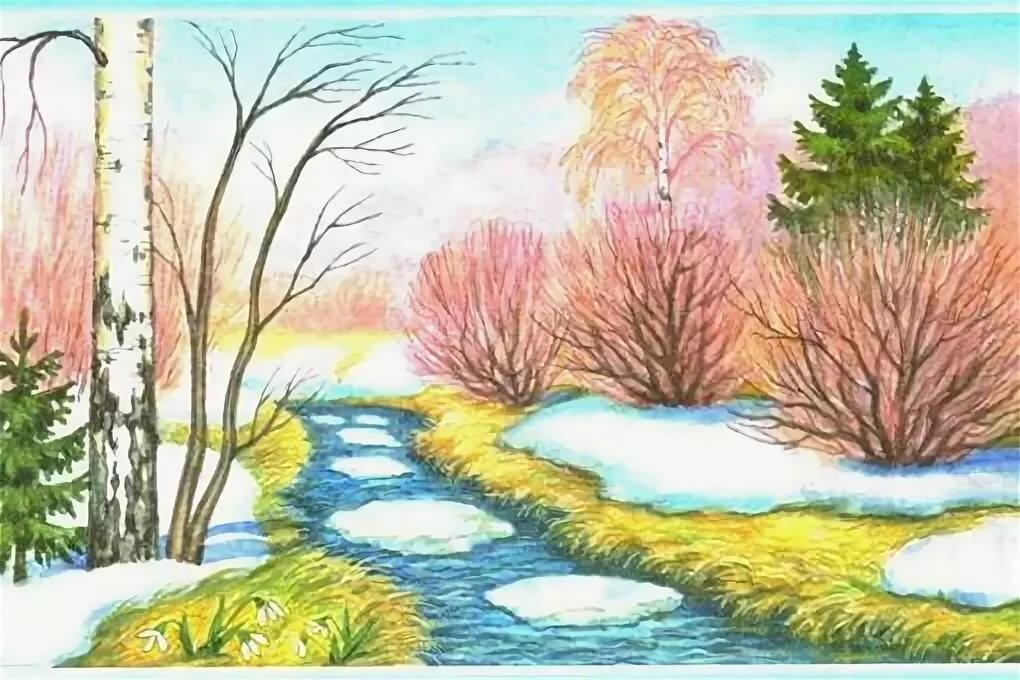 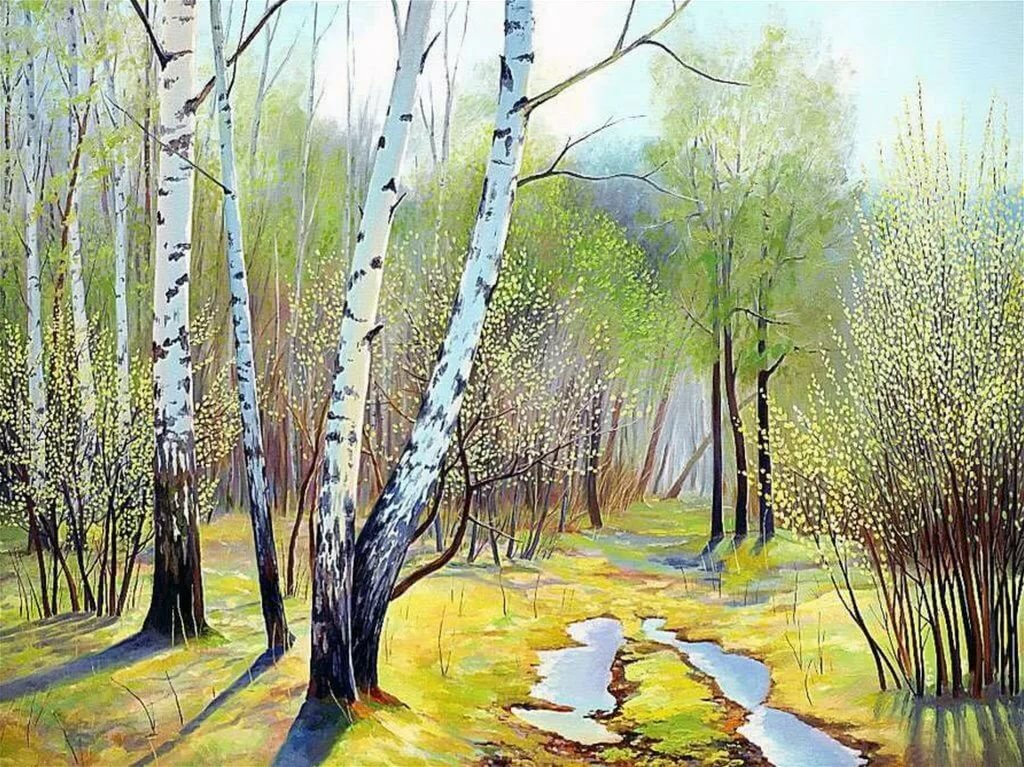 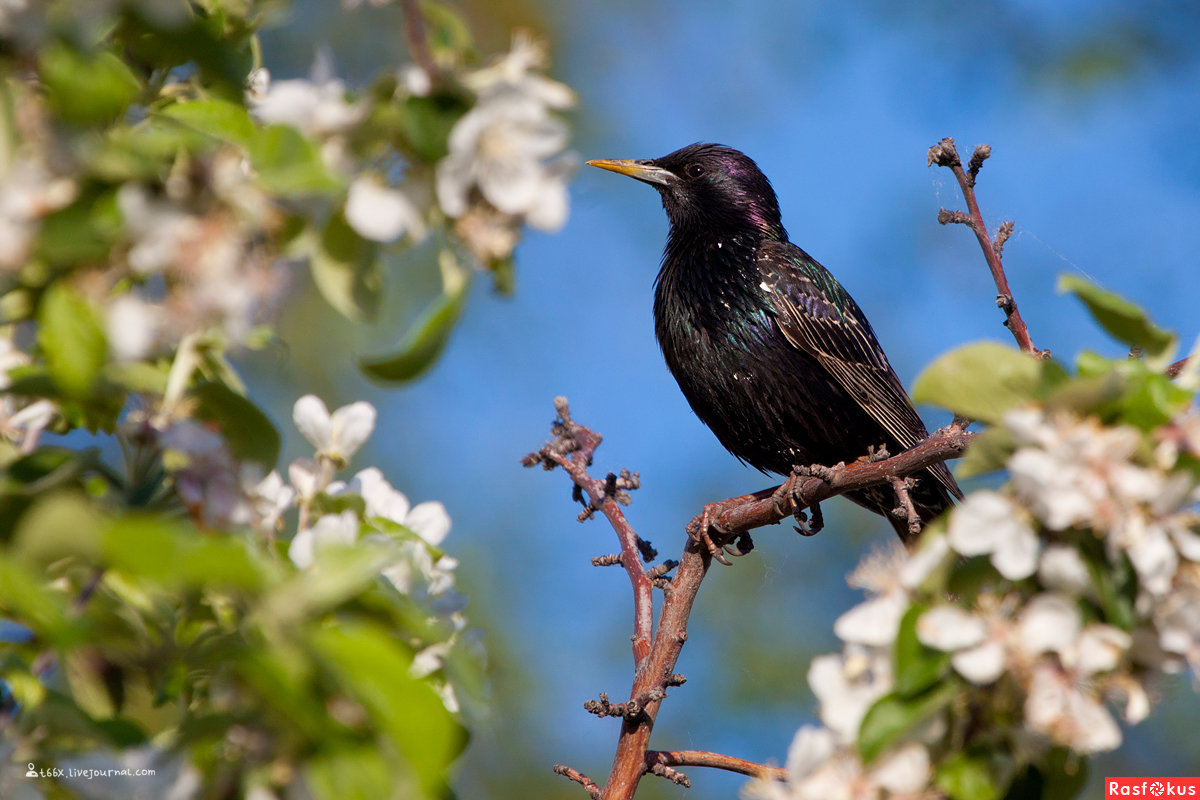  А хотите мы с вами изобразим весну в лесу?Для этого я предлагаю вам взять голубой картон. А с помощью цветной бумаги мы изобразим признаки весны – птиц, солнце, деревья, скворечник (берёзы).Напоминаю с ножницами и клеем работаем аккуратно.Все вы замечательно знаете, можно приступить к работе, но перед тем как вы начнете работать давайте разомнем пальчики.Пальчиковая игра.Раз, два, три, четыре, пятьПошли пальчики гулятьЭтот пальчик в лес пошелЭтот пальчик подснежник нашелЭтот пальчик небом любовалсяЭтот солнцем согревалсяЭтот всем лишь наслаждался.Практическая, самостоятельная работа детей:1. Берем белую офисную бумагу и делим её на три равные части, разрезаем. Сворачиваем аккуратно трубочки. Это будут стволы березок.2. Черным фломастером наносим рисунок на стволы березок.3. Берем желтую бумагу и обводим шаблон солнышка. Аккуратно вырезаем. 4. Затем берем красную цветную бумагу и обводим шаблон серединки солнышка. Аккуратно вырезаем ножницами.5. Приклеиваем на голубой картон желтое солнышко вверху в правом углу. Затем приклеиваем красную серединку солнышка.6. Теперь приклеиваем стволы берез.7. Берем цветной картон разной фактуры. Будем делать скворечник.     (скворечник можно сделать тоже объемным, как и березы)8. Теперь приклеиваем наш скворечник на ствол березы.9. Берем цветную зеленую бумагу и складываем в несколько слоев. Обводим шаблон листьев березы и аккуратно вырезаем.10. Приклеиваем готовые листья на березовые стволы.11. Берем черную бархатную бумагу и вырезаем аккуратно птиц. 13. Приклеиваем птиц на стволы березок. 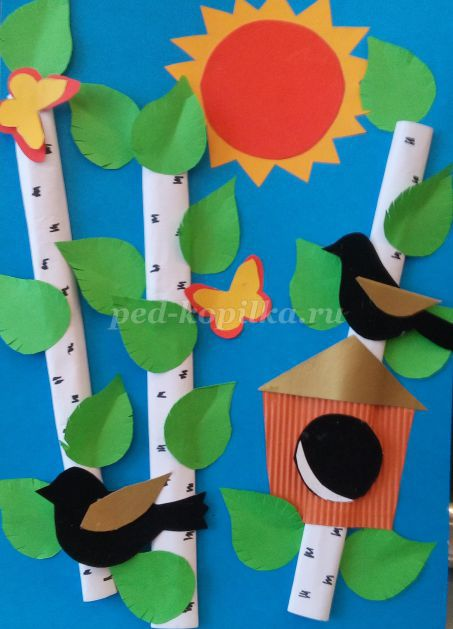 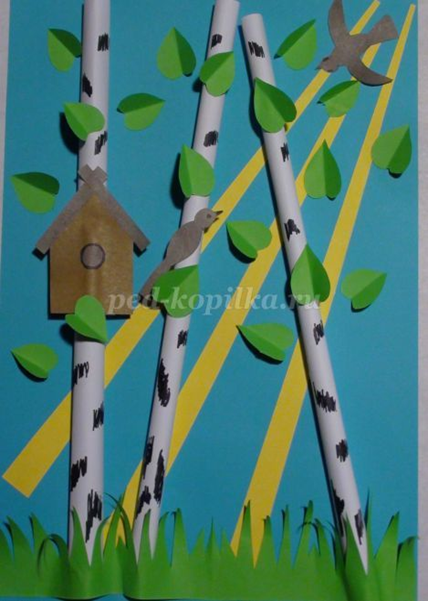 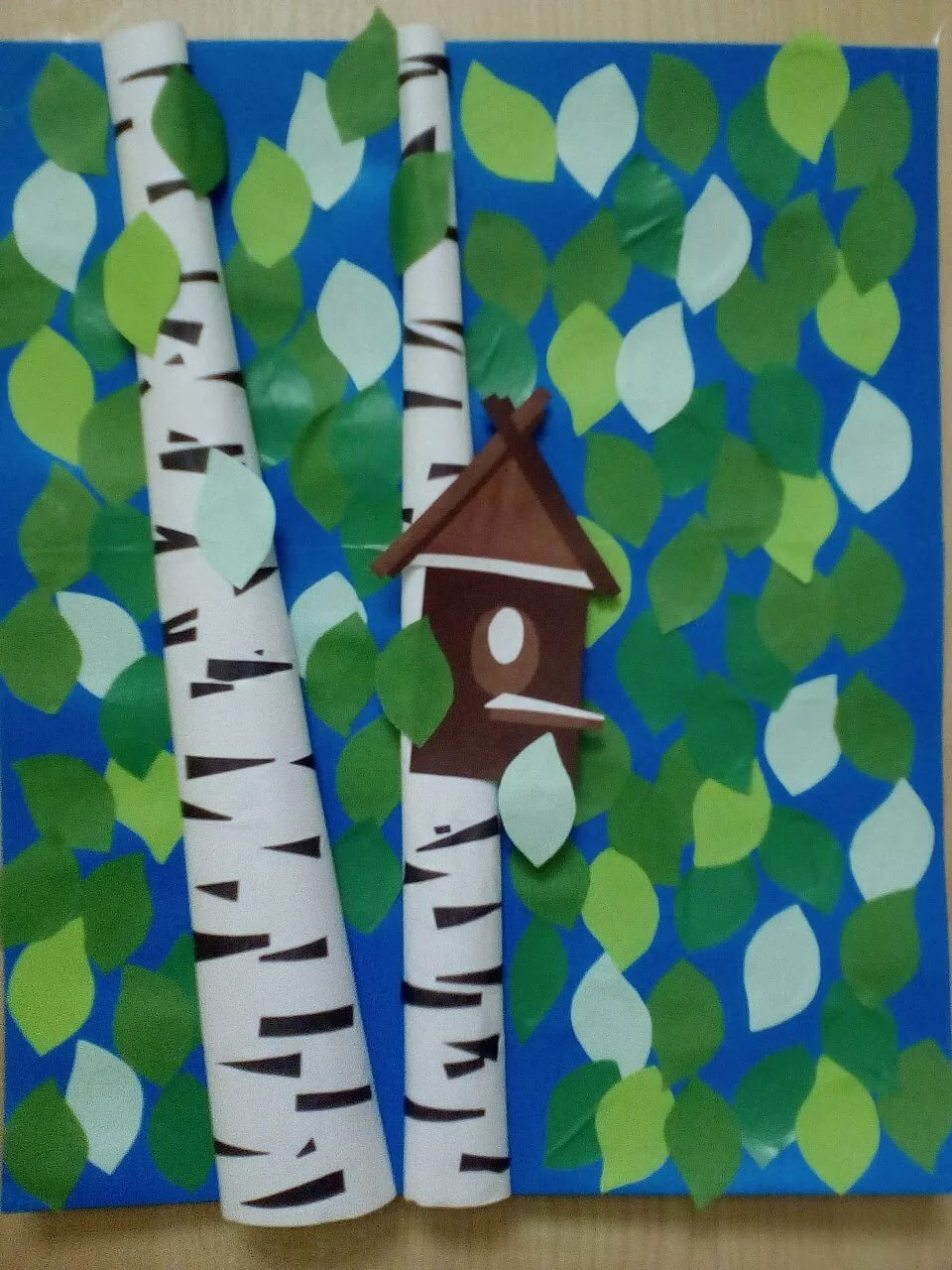 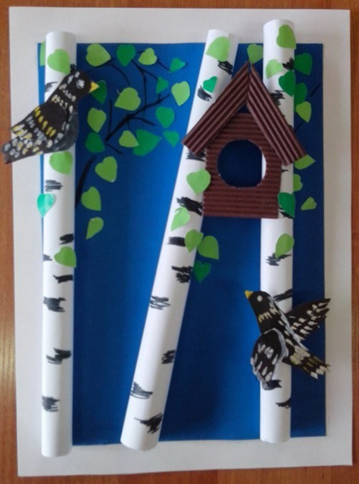 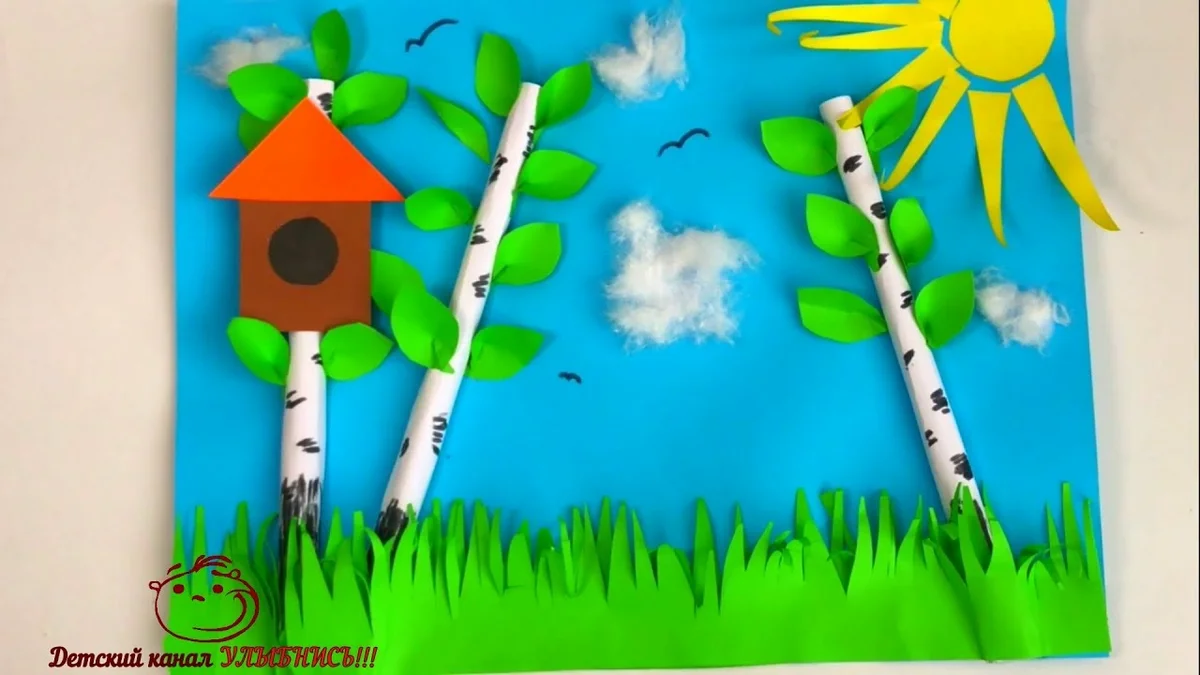 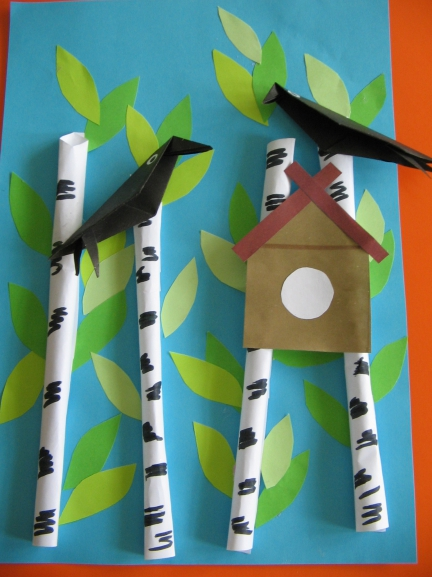 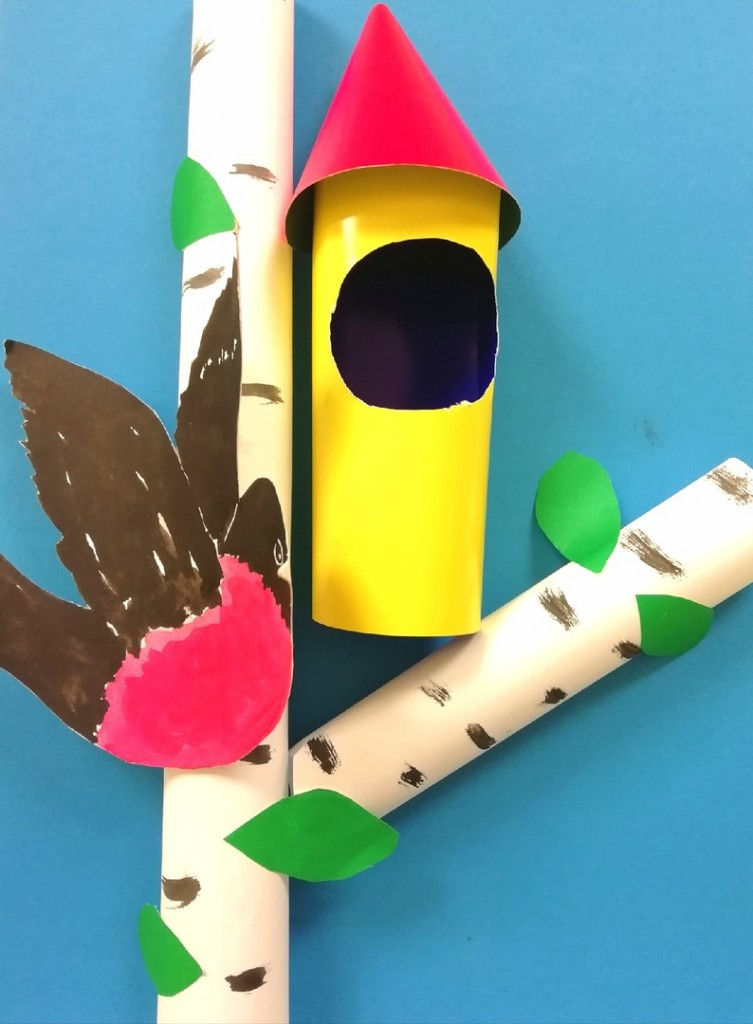 Что за волшебница Весна!Откуда в ней так много силы?Едва очнувшись ото сна,Она природу разбудила.Волшебной палочкой взмахнув,Она сугробы растопила.И сразу же не отдохнув,Ручьям дорогу проложила.И воздух чист, и даль ясна!Поёт природа, оживая.Да, ты волшебница, Весна!Теперь я это точно знаю!